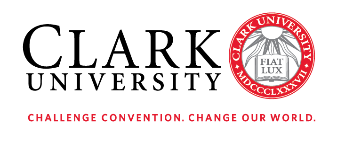 FACILITIES MANAGEMENT 6 MONTH INTRODUCTORY PERFORMANCE EVALUATION FORMThis completed form will serve as written documentation of the employee's performance to date during the current fiscal year and will become part of the employee's personnel file in the Human Resources Office.  It is important that supervisors fairly and accurately, assess and report levels of performance.EMPLOYEE'S NAME: _________________________________________________		DATE: ____________POSITION: ___________________________________________________________      RATINGS	EXCELLENT			Exceptional performance, employee consistently excels at this aspect.	VERY GOOD			Above average, employee is very good at this portion of work.	SATISFACTORY		Average, employee meets work expectations.	NEEDS IMPROVEMENT	Employee needs to make improvement in this area.UNSATISFACTORY	Performance does not meet minimal standards; employment will be terminated unless steps are taken to improve.JOB PERFORMANCE FACTORSIn what areas does this employee demonstrate significant strengths?Improvements in performance may be brought about in the following ways?In those areas this employee was rated as "unsatisfactory", what specific actions or accomplishments must this employee take to continue their employment at Clark?NEXT EVALUATION  (Check one)If any category was "unsatisfactory", a follow-up evaluation is required in three months.	DATE OF FOLLOW-UP _________________________If more than one category "needs improvement", a follow-up evaluation is required in six months.	DATE OF FOLLOW-UP _________________________Next yearly evaluation period (overall performance is satisfactory or better).SIGNATURE OF EMPLOYEE/SUPERVISORI certify by my signature that my supervisor has discussed this evaluation with me.  I understand that my signature is required, but signing this form is not necessarily an indication that I agree with its contents.  (Employees who disagree with this evaluation may submit a statement to Human Resources for inclusion in their personnel file.)Signature of Employee											DateSignature of Supervisor											DateDirector of Facilities Management Signature								DatePlease return this form to the Human Resources Office within 30 daysEXCELLENTVERY GOODSATISFACTORYNEEDSIMPROVEMENTUNSATISFACTORYService:  provides the best possible courteous, prompt, and efficient service to students, faculty, co-workers and the public.Quality of work: takes pride in work that is thorough and accurate, with consistent attention to detail.Productivity:  efficiently uses time, accomplishes set business and service goals.Attendance:  punctual in arriving to work; appropriate use of sick timeInitiative:  demonstrates willingness to learn and apply new skills; develops ideas and methods; a self-starterBehavioral Competencies: demonstrates flexibility, adaptability, and a positive attitude.Working Relationships:  exhibits positive, support and cooperative rapport with othersCommunication Skills:  demonstrates proficiency at expressing ideas, listening and providing productive suggestions.Dependability:  can be counted on to carry through assignments and meet deadlines and goalsProblem Solving:  exhibits good judgement in handling situations, evaluates alternatives, and takes initiative to resolve problems in a positive and timely manner